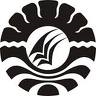 PENINGKATAN KEMAMPUAN MENULIS PERMULAAN MELALUI PENERAPAN METODE DRILL ANAK PADA TAMAN KANAK-KANAK SIAMELLERI KECAMATAN AWANGPONE KABUPATEN BONES K R I P S IDiajukan untuk Memenuhi Sebagian Persyaratan Guna Memperoleh Gelar Sarjana Pendidikan pada Fakultas Ilmu Pendidikan Universitas Negeri MakassarHERINNISA074904633PROGRAM STUDI PENDIDIKAN GURU PENDIDIKAN ANAK USIA DINIFAKULTAS ILMU PENDIDIKANUNIVERSITAS NEGERI MAKASSAR2012PERSETUJUAN PEMBIMBINGSkripsi dengan Judul :	Peningkatan Kemampuan Menulis Permulaan melalui Penerapan Metode Drill Anak pada Taman Kanak-kanak Siamelleri Kecamatan Awangpone Kabupaten BoneAtas nama :Nama		:  HerinnisaNim		:  074904633Program Studi	:  Pendidikan Guru Pendidikan Anak Usia Dini (PGPAUD)Fakultas		:  Ilmu PendidikanSetelah skripsi ini diperiksa dan diperbaiki, dinyatakan telah memenuhi persyaratan untuk diujikan.Makassar,         Mei 2012   Pembimbing I					        Pembimbing IIDr. Parwoto, M.Pd		             		Azizah Amal, S.S, M.PdNIP. 19610213 198702 1 001			            NIP. 19790326 200604 2 001MengetahuiKetua Program Studi (PGPAUD) FIP UNMDra. Sri  Sofiani, M.Pd NIP. 19530202 198010 2 001PENGESAHAN UJIAN SKRIPSISkripsi diterima oleh Panitia Ujian Skripsi Fakultas Ilmu Pendidikan Universitas  Negeri Makassar dengan SK Dekan nomor ...../H36.4/PP/2012  tanggal ……..        2012 untuk memenuhi sebagian persyaratan memperoleh gelar Sarjana Pendidikan pada Jurusan Psikologi Pendidikan dan Bimbingan pada hari .....n tanggal 26 Oktober 2009.              Disahkan Oleh :               Dekan Fakultas Ilmu Pendidikan               Dr. Ismail Tolla M.Pd               NIP. 19531230 198003 1 00Panitia Ujian : Ketua 	: 	Drs. Andi Mappincara, M.Pd	(............................)Sekretaris 	: 	Drs. Abdullah Pandang, M.Pd	(............................)Pembimbing I 	: 	Dr. Sulaiman Samad, M.Si 	(............................)Pembimbing II 	: 	Prof. Dr. Alimuddin Mahmud, M.Pd	(............................)Penguji I 	: 	Prof. Dr. H. Abdul Salam, M.Si	(............................)Penguji II 	: 	Abdul Hakim, S.Pd, M.Si	(............................)PERNYATAAN KEASLIAN SKRIPSISaya yang bertanda tangan di bawah ini:Nama	:  HerinnisaN I M	:  074904633Program Studi	:  Pendidikan Guru Pendidikan Anak Usia DiniSkripsi yang berjudul	:	Peningkatan Kemampuan Menulis Permulaan melalui Penerapan Metode Drill Anak pada Taman Kanak-kanak Siamelleri Kecamatan Awangpone Kabupaten BoneMenyatakan dengan sebenarnya bahwa skripsi yang saya tulis ini benar merupakan hasil karya saya sendiri dan bukan merupakan pengambilalihan tulisan atau pikiran orang lain yang saya akui sebagai hasil tulisan atau pikiran sendiri.Apabila dikemudian hari terbukti atau dapat dibuktikan bahwa skripsi ini hasil jiplakan, maka saya bersedia menerima sanksi atas perbuatan tersebut sesuai dengan ketentuan yang berlaku.				   Makassar,         Mei 2012	                                            	            	 Yang membuat pernyataan,			        			HERINNISA                                                                                            NIM. 074904633MOTTOWaktu harus dikelola dengan hati-hati. Adalah tidak mungkin untuk mengerjakan semua yang kita ingin lakukan.Kesalahan bisa memberikan pelajaran yang berharga Kuperuntukkan karya ini untukOrang tuaku, saudara-saudaraku dan seluruh keluarga yang selalu memberikan dukungan, semangat, dan doa selama penyusunan skripsi ini.ABSTRAKHERINNISA. 2012. Peningkatan Kemampuan Menulis Permulaan melalui Penerapan Metode Drill Anak pada Taman Kanak-kanak Siamelleri Kecamatan Awangpone Kabupaten Bone. Skripsi. Dibimbing oleh Dr. Parwoto, M.Pd dan Azizah Amal, S.S, M.Pd. Program Studi Pendidikan Guru Pendidikan Anak Usia Dini Fakultas Ilmu Pendidikan Universitas Negeri Makassar. Masalah dalam penelitian ini adalah: apakah metode drill dapat meningkatkan kemampuan menulis permulaan anak pada Taman Kanak-kanak Siamelleri Kecamatan Awangpone Kabupaten Bone. Tujuan penelitian ini adalah untuk mengetahui apakah metode drill dapat meningkatkan kemampuan menulis permulaan anak pada Taman Kanak-kanak Siamelleri Kecamatan Awangpone Kabupaten Bone. Penelitian ini merupakan penelitian tindakan kelas (PTK) yang menggunakan pendekatan kualitatif. Fokus penelitian yakni: 1) Peningkatan kemampuan menulis permulaan dan 2) Metode drill. Subjek penelitian ini adalah kelompok A1 pada Taman Kanak-kanak Siamelleri Kecamatan Awangpone Kabupaten Bone yang berjumlah 15 murid, yang terdiri dari 10 laki-laki dan 5 perempuan. Teknik pengumpulan data menggunakan observasi dan dokumentasi. Teknik analisis data dengan analisis deskriptif. Hasil penelitian ini menunjukkan bahwa pada siklus I kemampuan menulis permulaan sebagian anak sudah cukup baik, namun beberapa diantara mereka masih belum mampu melakukannya. Sedangkan pada siklus II kemampuan menulis permulaan anak makin baik. Anak yang sebelumnya belum mampu melakukannya menjadi mampu melakukan indikator menulis permulaan meskipun masih membutuhkan bantuan dan arahan. Dari hasil penelitian ini dapat disimpulkan bahwa penerapan metode drill meningkatkan kemampuan menulis permulaan anak dalam hal memegang pensil dan duduk dengan sikap dan posisi yang benar, menggerakkan tangan, menghubung-hubungkan tanda titik-titik yang membentuk tulisan, mengeblat, melengkapi huruf, serta menuliskan nama-nama benda yang terdapat dalam gambar.PRAKATAAssalamu’alaikum Warahmatullahi WabarakatuhAlhamdulillah penulis panjatkan puji dan syukur hanya kepada Allah SWT, karena hanya berkat, rahmat dan karunia-Nyalah sehingga skripsi yang berjudul “Peningkatan Kemampuan Menulis Permulaan melalui Penerapan Metode Drill Anak pada Taman Kanak-kanak Siamelleri Kecamatan Awangpone Kabupaten Bone” dapat diselesaikan meskipun dalam bentuk sangat sederhana.Penulis menyadari skripsi ini dapat diselesaikan berkat bantuan dari berbagai pihak terutama dari Dr. Parwoto, M.Pd selaku Pembimbing I dan Azizah Amal, S,S, M.Pd selaku Pembimbing II yang telah banyak meluangkan waktu dan pikiran dan tidak henti-hentinya memberikan arahan, petunjuk, dan bimbingan dalam penyusunan skripsi ini. Semoga Allah memberikan rahmat dan anugerah yang melimpah kepada beliau. Dalam penyusunan skripsi ini penulis mengalami banyak halangan dan hambatan serta kesulitan. Namun atas dukungan, bantuan, motivasi, dan bimbingan, serta kerjasama yang tidak ternilai harganya. Olehnya dari lubuk hati yang terdalam perkenankanlah penulis menghaturkan terima kasih yang setinggi-tingginya dan sebesar-besarnya kepada: Prof. Dr. H. Arismunandar, M.Pd., selaku Rektor Universitas Negeri Makassar,   Prof. H. Sofyan Salam, M.A., Ph.D selaku Pembantu Rektor I,                          Prof. Dr. Andi Ihsan, M.Kes., selaku Pembantu Rektor II, Prof. Dr. H. Hamsu Abd. Gani, M.Pd., selaku Pembantu Rektor III, Dr. Nurdin Noni, M.Hum selaku Pembantu Rektor IV, yang telah memberikan kesempatan kepada penulis untuk melanjutkan pendidikan pada jenjang yang lebih tinggi.Prof. Dr. Ismail Tolla, M.Pd. selaku Dekan Fakultas Ilmu Pendidikan,                 Drs.  M. Ali Latif Amri, M.Pd selaku Pembantu Dekan I Bidang Akademik.     Drs. Andi. Mappincara, M.Pd selaku Pembantu Dekan II Bidang Administrasi dan Sarana. Drs. M. Faisal, M.Pd. selaku Pembantu Dekan III Bidang Kemahasiswaan Fakultas Ilmu Pendidikan Universitas Negeri Makassar beserta seluruh stafnya yang telah memberikan izin dan persetujuan melaksanakan penelitian kepada penulis.Dra. Sri Sofiani M.Pd., selaku Ketua Program Studi PGPAUD Fakultas Ilmu Pendidikan Universitas Negeri Makassar, yang begitu sabar dan tulus mendidik, membimbing serta meluangkan begitu banyak waktunya. Semoga Allah SWT senantiasa memberikan kesehatan kepada Ibunda sekeluarga.Hj. A. Murniati, SE, selaku pengelola yang telah banyak membantu dan bersedia mendengarkan segala keluh kesah.Kepala sekolah dan rekan-rekan guru Taman Kanak-kanak Siamelleri Kecamatan Awangpone Kabupaten Bone yang telah membantu dan menerima penulis dalam melakukan penelitian.Semua rekan-rekan mahasiswa jurusan PAUD yang tidak dapat penulis sebutkan satu persatu.Harapan penulis semoga segala bantuan dan dukungan yang telah diberikan oleh berbagai pihak dalam penyelesaian skripsi ini bernilai ibadah dan memperoleh imbalan yang berlipat ganda di sisi Allah SWT.						Makassar, 	         Mei 2012 PenulisDAFTAR ISIHALAMAN JUDUL 		iPERSETUJUAN PEMBIMBING 		iiPENGESAHAN UJIAN SKRIPSI 		iii PERNYATAAN KEASLIAN SKRIPSI 		ivMOTTO 		vABSTRAK 		viPRAKATA		viiDAFTAR ISI 		xDAFTAR TABEL 		xiiDAFTAR GAMBAR 		xiiiDAFTAR LAMPIRAN 	 	xivBAB I. PENDAHULUAN 		1Latar Belakang		1Rumusan Masalah 		4Tujuan Penelitian 		4Manfaat Penelitian 		4BAB II. KAJIAN PUSTAKA, KERANGKA PIKIR, DAN HIPOTESIS TINDAKAN 		6Kajian Pustaka 		6Kemampuan Menulis Permulaan 		6Metode Drill		16Kerangka Pikir 		22Hipotesis Tindakan 		24BAB III. METODE PENELITIAN 		25Pendekatan dan Jenis Penelitian 		25Fokus Penelitian 		25Unit Analisis 		26Prosedur dan Desain penelitian		26Teknik Pengumpulan Data		29Teknik Analisis Data		29Indikator Keberhasilan 		30BAB IV.  HASIL PENELITIAN DAN PEMBAHASAN 		31Hasil Penelitian 		31Pembahasan 		64BAB V. KESIMPULAN DAN SARAN		68Kesimpulan 		68Saran 		58DAFTAR PUSTAKA 		69LAMPIRAN 		70RIWAYAT HIDUPDAFTAR TABELTabel 3.1  Prosedur Penelitian 	 28Tabel 4.1  Nama Pendidik TK Siamelleri 		32Tabel 4.2. Keadaan Murid TK Siamelleri Tahun Pelajaran 2011/2012		32DAFTAR  GAMBARGambar 2.1. Kerangka pikir 		24Gambar 3.1. Skema Penelitian Tindakan Kelas 		27DAFTAR LAMPIRANKisi-kisi Instrumen Observasi Anak 		71Lembar Observasi Anak		72Hasil Observasi Anak 		73Lembar Observasi Guru		78Hasil Observasi Guru		79Rencana Kegiatan Harian 		80